Habeeb Hussain ShoebYears  of experience : 8 yearsEducational Qualifications Master of Science ,California State university, USABachelor of Engineering(OSM)Career SummaryMore than 8 years of experience in the field of HRM. Experienced in man power planning, recruitment, developing performance management system.Developing employee welfare programs, identifying training needs and conducting trainings. Employee grievance handling,developing and implementing disciplinary policies. Ability to manage big projects.Ability to access educators and recommend improvements.Good consulting and facilitating skills.Good understanding of talent development techniques and strategies.Strong ability to maintain relationships with vendors.Good communication and interpersonal skills. Excellent computer skills including MS Word,Excel, Powerpoint etc;Employers      Apple Inc. USA (July 2007-April 2016)Roles and ResponsibilitiesDeveloping the HR plans and policies in conjunction with the company’s overall development plan. Overall responsibility of manpower planning and recruitments.  Developing the induction programs for the new recruits.  Developing and implementing the performance appraisal system for the company and coordinating it with other line managers.  Identifying the training needs, developing training programs to ensure constant learning and development of employees. Establishing a proper organizational structure. Was responsible for maintaining vendor relations.Developing and implementing disciplinary policies.  Developing and implementing employee welfare policies.  Maintaining good internal communication within the company.  Developing various reports for management, which make it easy to make decisions regarding the current resources. Computer KnowledgeOperating Systems: Window7,8,UnixPackages: MS OfficeLanguages: C, C++, Java, XML, HTMLJob Seeker First Name / CV No: 302465Click to send CV No & get contact details of candidate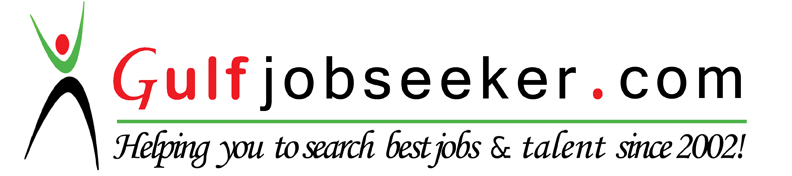 